4.1b Pesticide Use and Reading LabelsKnowledge Check (3 of 4)This Knowledge Check covers presentation segmentsEnvironmental Concerns, Laws and RegulationsName two considerations for protecting the environment from pesticides.Name three possible effects of pesticides in the environment.Name three pesticide characteristics that affects how a pesticide moves in the environment and define them.What are three ways pesticides can be transported in the environment?What are examples of sensitive areas that might be affected by pesticides? How can surface water can become contaminated with pesticides?What factors affect runoff? How can groundwater become contaminated by pesticides? What are the pesticide characteristics that affect pesticides leaching to groundwater?What are the site characteristics that affect pesticides leaching to groundwater?What are ways to prevent water contamination with pesticides?What is the Federal Fungicide, Insecticide, and Rodenticide Act and who enforces it? What is a minimum-risk pesticide? Do minimum-risk pesticides require registration?Do minimum-risk pesticide have to be used according to their label? Name the New York State law that governs distribution, sale, use, and transportation of pesticides in New York State. What state agency is responsible for enforcing pesticide laws and regulations in New York State? What are some examples of how the NYSDEC can be more restrictive with pesticides compared to the EPA?Where do you go to find what pesticides are currently registered in New York State? List 5 unique New York State pesticide requirements. Explain how to properly store a pesticide. Explain how to properly transport pesticides. What is the best way to handle a pesticide spill? If you have a pesticide spill, what should you do? How do you handle pesticide wastes? Explain the responsibilities of Cornell Cooperative Extension educators and Master Gardener Volunteers when making pesticide recommendations. 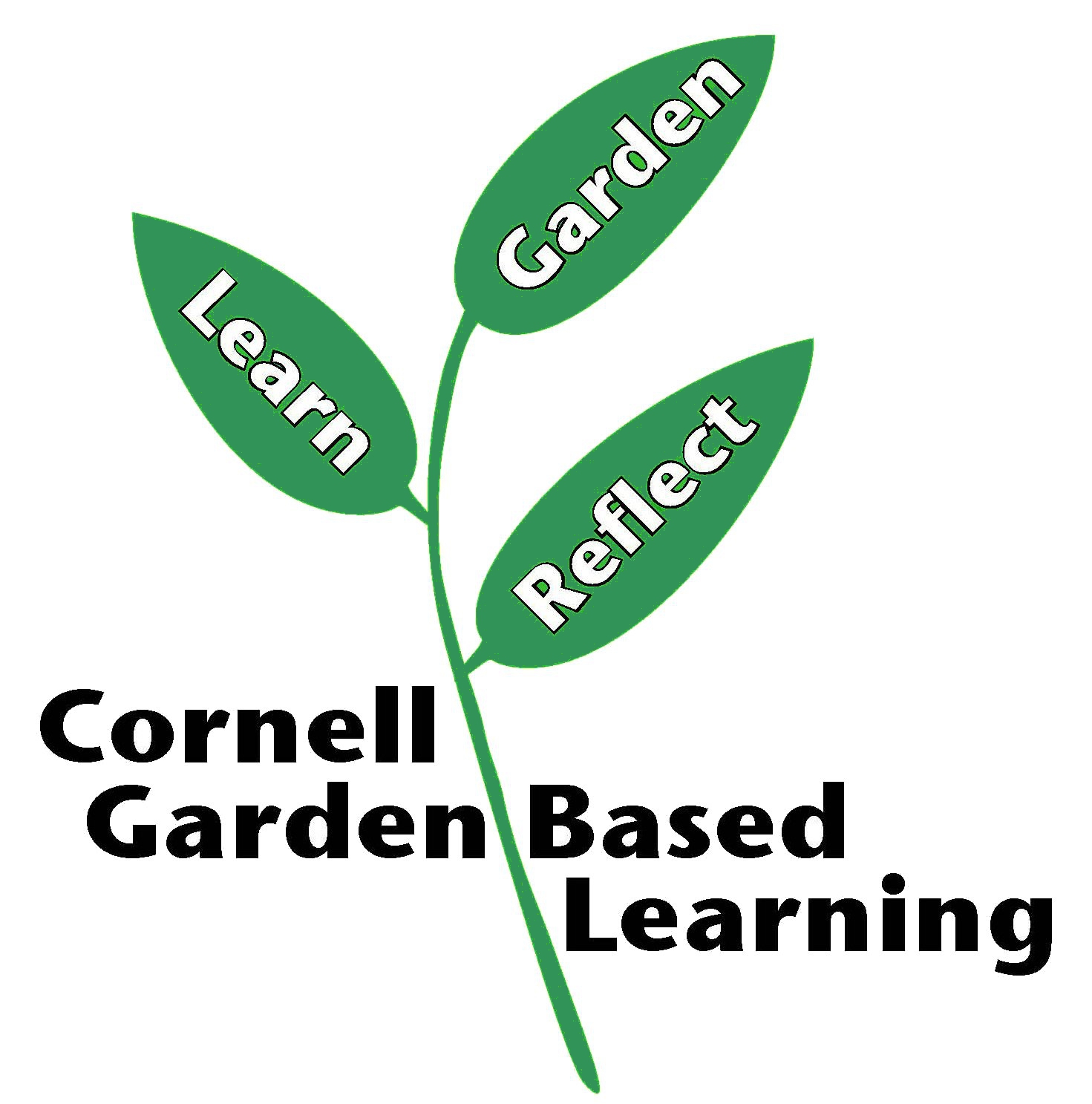 References: Pesticide Management Education Program (PMEP)Date Published/Updated: September 2, 2020Author(s)/Contributor(s): Michael Helms (PMEP)Reviewer(s): Ashley M. Helmholdt, Donna Alese Cooke